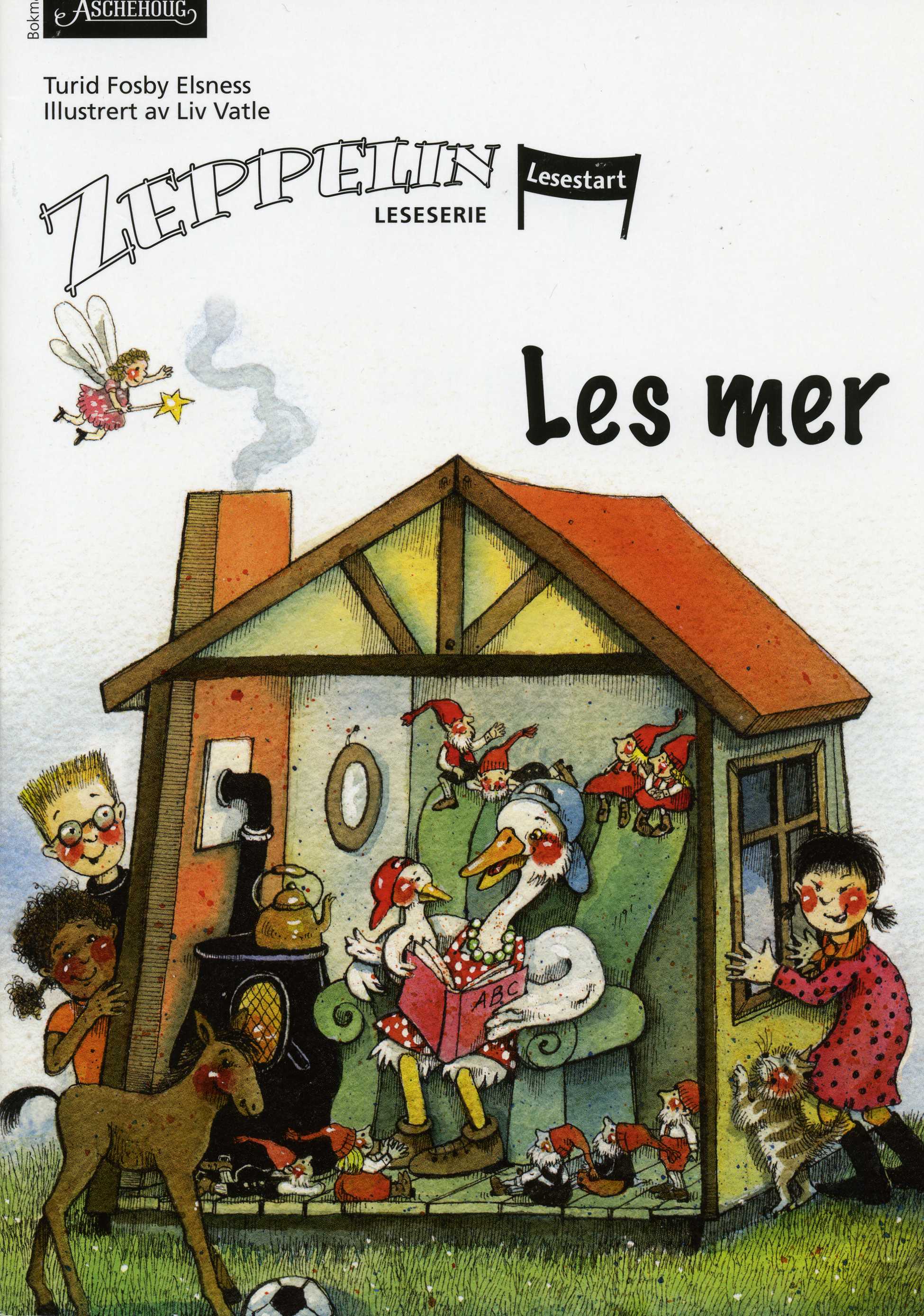 Oversatt og bearbeidet til bliss symbolspråk av Statped, ved Isaac Norges blissprosjektgruppe, ved Torhild Kausrud, Laila Johansen, Kerstin Hellberg, Lisbet  Kristiansen, Veronica Trenum Berg og Lene Marie Hals 2014.   Arbeidet er finansiert med midler fra Utdanningsdirektoratet. 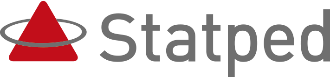 Ss Ii Ll Vv Ee Aa Rr Tt Oo Nn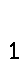 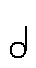 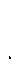 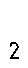 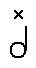 en note.                                to  noter.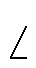 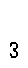 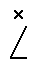 en nese.                               tre neser.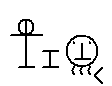 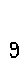 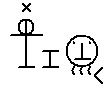 en  nisse.                           ni    nisser.               4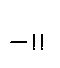 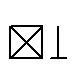                                    tre    nisser     nei     alle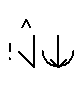 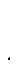 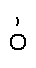 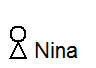    Ta    to,   sa   Nina.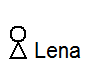   Ta    tre,   sa   Lena.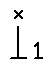 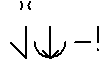 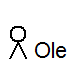   Vi    tar    ni,    sa  Ole.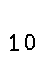 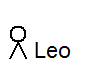   Vi     tar    ti,      sa Leo.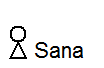  Nei,    sa   Sana. Vi     tar   en. Alle     tar   en,   sa Leo.   5Ss Ii Ll Vv Ee Aa Rr Tt Oo Nn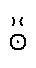 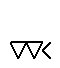 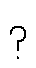 Ser vi   en tann?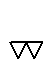 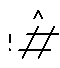 To tenner.    Tell!Ser vi   en nese?Ni neser?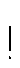 Nei!       Tell!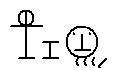 Ser vi    en    nisse?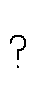 Tre  nisser?  Nei!     Tell!                                                      6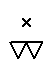 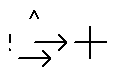                                  Tann       tenner         vinn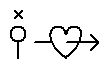   Vinn          roser.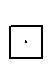 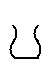   Vinn       roser        i   en  vase.   Vinn    tenner.    Vinn      ti   tenner.   Vinn     en   nese.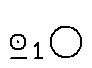     Vinn     en    rosa   nese.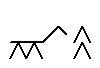     Vinn     et      esel.                                                 7Ss Ii Ll Vv Ee Aa Rr Tt Oo Nn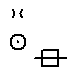 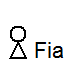 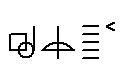  Finner   Fia   en    fele?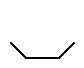 11 Finner   Fia    et     fat?                                          8Ff                                                                                                           finner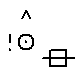                                                                                                                                                  finn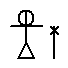                                                           en     fe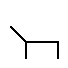                                                           en    sofa                                                                Finn                                                                                                                                               et     fat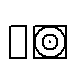                                                              et     foto                                                        en      fele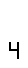                                                                  fire      9Ss Ii Ll Vv Ee Aa Rr Tt Oo Nn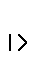 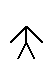 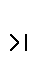 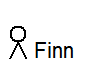 Finn                  fra   far    til    Finn.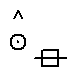 Finn                  fra  Fia      til   far.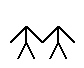 Finn                 fra    Lena     til    farfar.Finn                 fra    Finn    til    farfar.Ff Åå                                                                                    fra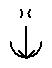 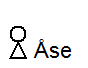 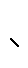 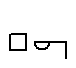 Får   Åse     en    lås?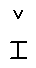 En  liten   lås?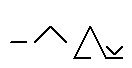 Får    Åse    en       såle?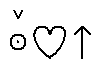 En       fin          såle?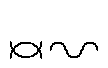 Får      Åse      en     ål?En liten     ål?                                                                           11   Ss Ii Ll Vv Ee Aa Rr Tt Oo Nn          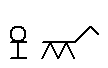 en    fole                                     en liten  fole      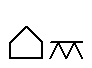 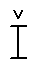 en   låve                                en stor    låveen   sofa                               en stor sofa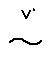 en    såle                               en våt      såleSer  Leo    en    våt        såle?Ser    Finn    en liten  sofa?Ser    Lena   en stor     fole?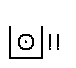 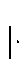 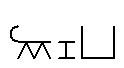 Let etter en liten     rev.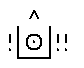   Let  etter en stor ål.12   Ff Åå                                                                                                      stor     etter Leo	 Finn Sana                                              Lena                                                                       13 Ss Ii Ll Vv Ee Aa Rr Tt Oo Nn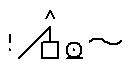 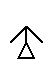    Mal           mor.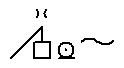   Sana         maler      mor. 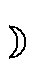    Mal         en måne.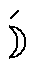   Leo     maler     månen.   Mal           en   låve.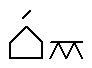  Åse      maler      låven.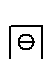    Mal           et   mål.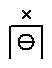   Finn     maler        tre    mål.14Ff Åå Mm                                   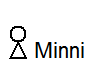                                         små  mamma  Minni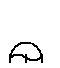 en liten manet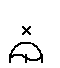 to små maneter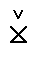 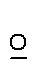 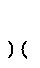 Mer, mer!                 Mer?      Mer  mat   nå?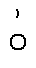 Sa mamma manet.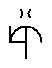 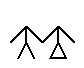 Små maneter må   få  mat,  sa morfar.M M M             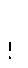 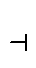                        Men Minni   Manet!                                               .                        Sa mamma manet.                                                                           15Ss Ii Ll Vv Ee Aa Rr Tt Oo Nn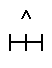 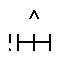 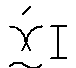  Vi   må   måle.                 Mål,    sa   gåsa.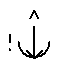 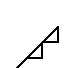 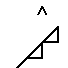  Få   en    sag.                      Vi    må   sage.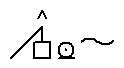  Vi   må     male.                   Mal        sa   gåsa.                                                                           16Ff Åå Mm Gg.        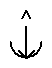 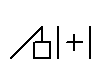 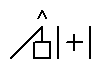 Få      lim.         Vi   må     lime  ,     sa    gåsa.      .                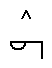   Vi   må    låse.     Vi     må    låse   låven.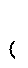 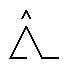 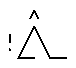 Så  må    vi    gå.         Gå,        gå,      sa  gåsa.  Gå     nå.                                                                          17Ss Ii Ll Vv Ee Aa Rr Tt Oo Nn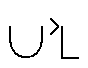 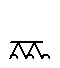 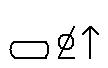        sekk	 katt	kake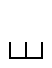        manet                 rev                  kam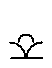 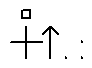 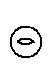          kål                 melis                 egg18Ff Åå Mm Gg Kk                    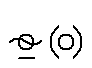 	              sekk	katt       kaffe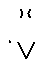 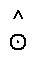 Kan vi   se en kam?       Kan   vi  se en  katt?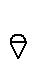 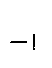 Let    etter is.           Nei,   ikke   is. Let   etter   melis.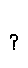 Kan vi   finne   kaffe?           Nei,   ikke   kaffe!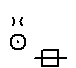  Vi  finner   en     kake.                                                                           19Ss Ii Ll Vv Ee Aa Rr Tt Oo Nn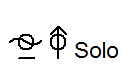 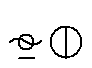 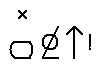     Solo            melk            kaker               kaffe kål20Ff Åå Mm Gg Kk                                       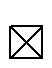                                                    melk         alt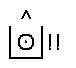   Leo    må    lete.              Finner   Leo       alt?Kan  Leo      finne     melk?Kan   Leo      finne      kaffe?        Kan    Leo    finne     kål?                                                                                   21    Ss  Ii  Ll  Vv  Ee  Aa  Rr  Tt  Oo  Nn	      22Ff  Åå  Mm  Gg  Kk                          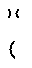 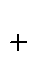                                         skal      ikke       og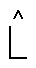   gå    og  ståliten og  stor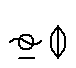   kaffe   og    temor  og   far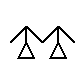 mormor og    morfar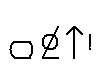 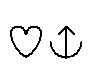 kaffe       og    kake                         takk!                                                                           23gås       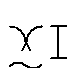 måle         sage    lime        kamsekkkattkåleggkakemanetmelisrevto   Solo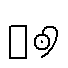 en aviskaffekål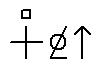 sukker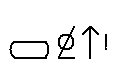 en kakeMelkis              Skal.         Skal  ikke.Skal!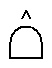  Skal?    Vet ikke.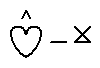         Ok!             Skal!